УКРАЇНАЧЕРНІВЕЦЬКА ОБЛАСНА РАДАКОМУНАЛЬНИЙ ЗАКЛАД«ІНСТИТУТ ПІСЛЯДИПЛОМНОЇ ПЕДАГОГІЧНОЇ ОСВІТИЧЕРНІВЕЦЬКОЇ ОБЛАСТІ»вул. І. Франка, 20, м. Чернівці, 58000, тел/факс (0372) 52-73-36, Е-mail: cv_ipo@ukr.net  Код: ЄДРПОУ 0212569729.05.2024р. №01-11/264						На № ________від _______Керівникам органів управлінняосвітою територіальних громад,директорам Центрів професійногорозвитку педагогічних працівників,директорам закладів обласного підпорядкуванняПро Всеукраїнський урок з
кібербезпеки «Базові навички
та корисні поради від експерта»Інформуємо, представництво Фонду цивільних досліджень та розвитку США в Україні
за підтримки Державного департаменту США та за сприяння Національного
координаційного центру кібербезпеки при РНБО України та Міністерства освіти
і науки України, а також за інформаційної підтримки «Всеукраїнської школи
онлайн», ГС «Освіторія» та Київ Цифровий впроваджує всеукраїнську
інформаційну кампанію з метою підвищення загального рівня обізнаності про
онлайн-загрози, що існують, та навчити суспільство головним засадам
кібергігієни.Зважаючи на викладене, Міністерство освіти і науки України пропонує до
кінця 2023/2024 навчального року провести в закладах загальної середньої освіти
для учнів 8 - 11 класів Всеукраїнський урок з кібербезпеки «Базові навички та
корисні поради від експерта».Для підготовки та проведення уроку пропонуємо використовувати:            1) (урок також розміщено на YouTube-каналі Всеукраїнської школи
онлайн: https://cutt.ly/nerfGyQ8 );            2) пам’ятку «Як убезпечити себе від шахраїв?»: https://cutt.ly/NetTqxKZ ;            3) добірку розважальних освітніх відео, де розповідають про основні правила  кібербезпеки: https://cutt.ly/seedZiRr ;гайд, що розповідає про захист персональних даних:https://cutt.ly/deedZ8iS ;інтерактивну гру на сайті у форматі едьютейнмент для перевірки й розвитку знань з кібербезпеки: https://cutt.ly/OetE0tUC . Проведення уроку з кібергігієни допоможе учням отримати необхідні знання та навички для безпечного і відповідального користування інтернетом та цифровими технологіями.Запрошуємо також педагогічних працівників, учнів та їхніх батьків долучитися до опитування, яке в межах інформаційної кампанії надасть змогу оцінити рівень обізнаності українців та українок різного віку щодо персональної кібергігієни.Опитування	можна	пройти	за	покликанням:https://docs.google.com/forms/d/e/1FAIpQLScVs8kEVlEmkrShxJoW0Ovp4SAhsD4A630AGft3QPfBKckNZw/viewform?usp=sharingВ.о. директора ІППОЧО                                                               Наталія КУРИШВасиліка К.О.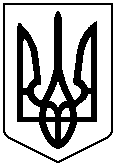 